Classic Boat Museum Volunteer Role Outline 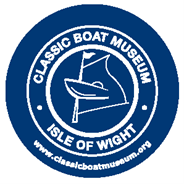 Boat Restorer/ResearcherLocation You will be based at the Boat Shed which is part of the historic Medina Boat Yard in Cowes. Times, days and frequency we’d like you to be available Ideally, we would like you to volunteer with us for one session a week.  More sessions will be available if you can commit to them. The Boat Shed is closed to the public during November to March, but we continue with our restorations and projects throughout the year – we just make sure we wrap up warm! We also hold volunteer coffee mornings, celebration events and training days.Line managementOur volunteers are managed by the Chair/Deputy Chair. You will also have a key volunteer contact within your area who you can turn to for advice and support about your role. These ‘senior’ volunteers have been with us for a number of years and are a friendly face to help you within the day to day running of our museum.Purpose of roleTo undertake the physical repair, restoration, and conservation work to boats within our collection. There is also work to be done researching and describing our boats and documenting the restoration taking place. Tasks involved in this roleWork independently or part of a group to undertake the physical work of the boat shed restoration team.To ensure that all activity is carried out safely using safe systems of work and within appropriate risk assessments.Help us to maintain a safe environment for museum visitors by keeping workspaces tidy and reporting any concerns to managers.Assist with talks, group demonstrations and events using the boat collection, if you wish.Skills and abilitiesYou do not need to know about boats or yachting! An enthusiasm for our local boat building heritage and history would be great but the most important part is that you like ‘doing’ things and/or ‘making’ things! If you do have any other specialist knowledge or skills that we might be able to use, then please do mention them to us.How we will support youYou will find that our volunteers are a friendly and supportive group who are passionate about our museum and are integral to its success. Volunteers take an active role in decisions relating to how our museum is run and are able to get involved in exhibitions and events throughout the year. As a volunteer with us you will receive complementary tea and coffee whilst volunteering and you and your family will receive free entry to the museum.We offer opportunities to take part in training and hold regular volunteer events to say thank you for supporting us.Further Information:If you are interested in this or any other role, please contact us to discuss on:Telephone: 07738 990 160Email: victoria@maritimeisle.orgWe look forward to hearing from you.